Presseinformation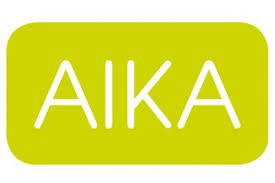 Abdruck honorarfrei. Belegexemplar und Rückfragen bitte an:dako pr, Manforter Straße 133, 51373 Leverkusen, Tel.: 02 14 - 20 69 1003/20-02Allianz inhabergeführter Kommunikationsagenturen (AIKA)Corona-Pandemie: Erste Hilfe für Kommunikationsagenturen Frankfurt am Main (d-pr): Die Ausbreitung des Coronavirus schreitet schnell voran und muss möglichst verlangsamt werden. Auch Kommunikationsagenturen sind hier in der Pflicht: Um diese bei der Bewältigung der Corona-Krise zu unterstützen, hat die Allianz inhabergeführter Kommunikationsagenturen (AIKA) jetzt ein umfassendes Informationspaket für Mitglieder und weitere interessierte Agenturen geschnürt. Neben Vorlagen für die Kundenkommunikation und einem „Pandemieplan“ als eine Art Krisen- und Handlungsleitfaden, enthält es unter anderem hilfreiche Arbeitgeberinformationen zu Mobile-Office-Regelungen. Darüber hinaus beinhaltet es Broschüren und Plakate des Bundesministeriums für Gesundheit (BMG) beziehungsweise der Bundeszentrale für gesundheitliche Aufklärung (BZgA). „Wir verstehen uns als echte und gelebte Partner von Kommunikationsagenturen. Darum steht unser Erste-Hilfe-Informationspaket auf Anfrage allen Agenturen zur Verfügung“, erklärt AIKA-Vorsitzender Achim Weber. Interessierte können sich per E-Mail an die AIKA-Geschäftsstelle (kerstin.treichel@aika.de) wenden, um die Materialien anzufordern. ca. 1.100 Zeichen Hinweis: Dieser Text kann auch online abgerufen werden unter www.dako-pr.de.Rückfragen beantwortet gern 
AIKA e. V.				dako pr GmbHKerstin Treichel				Lena WeigeltTel:  0171 - 3023584			Tel.: 02 14 – 20 69 1-0	Fax: 0209 - 4023409		Fax: 02 14 – 20 69 1-50Mail: kerstin.treichel@aika.de		Mail: l.weigelt@dako-pr.de